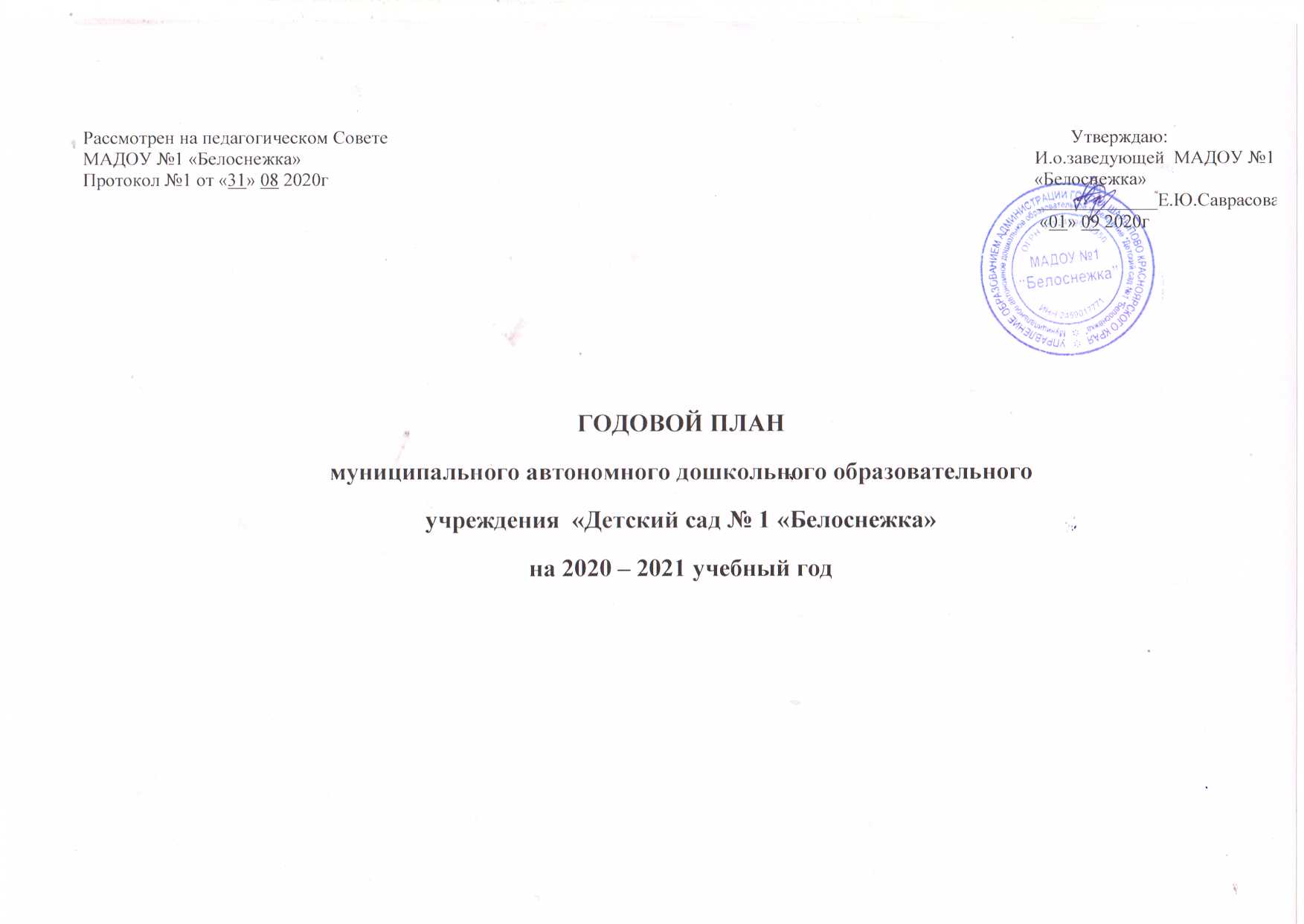 Пояснительная записка к годовому плану на 2020-2021 уч.г.        Годовой план работы ДОУ составлен в соответствии с методическими письмами, рекомендациями Управления  образованием администрации г. Шарыпово, внутренними приказами, в которых определен круг регулируемых вопросов о правах и обязанностях участников образовательного процесса. Планы основных мероприятий ДОУ на текущий год представлены в форме годового (календарного) плана. Структура плана работы ДОУ соответствует структуре плана работы Управления образованием администрации города.   Все разделы плана связаны между собой, представляя собой целостную систему мер по реализации поставленных задач на 2020-2021уч.г.  Содержание планирования работы ДОУ основывается на принципах единства целевой установки, условий реализации, единства долгосрочного и краткосрочного планирования, сочетания государственных и общественных начал, обеспечивающих его комплексный характер. План разработан на коллегиальной основе, в нем обозначены реальные сроки исполнения мероприятий. В плане отражена ответственность за исполнение мероприятий, ответственность за контроль по исполнению, итоговый документ по результатам проведения планового мероприятия.           Проанализировав и обсудив на  итоговом педагогическом совете  результаты мониторинга качества и эффективности образовательной работы МАДОУ № 1 «Белоснежка» за 2019-2020 учебный год, педагогический коллектив в целом позитивно оценивает работу, проделанную образовательным учреждением в соответствии с реализацией основной образовательной программы. Позитивная в целом оценка состояния образовательной работы в учреждении, не означает отсутствие проблем, нерешенных вопросов в практической деятельности МАДОУ и возможностей педагогического коллектива, как участников в реализации программных мероприятий определенных Муниципальной  стратегией развития образования.  В ходе анализа результатов мониторинга эффективности образовательной деятельности МАДОУ №1  за 2019-2020уч.г. выявились проблемы, на решение которых будут направлены годовые цели и задачи. ЦЕЛЬ  И ЗАДАЧИ НА 2020-2021 учебный годЦель: обеспечение устойчивого развития дошкольного образовательного учреждения,  путем повышения  доступности, эффективности  и качества образовательных услуг, создание условий для полноценного гармоничного развития и воспитания каждого ребенка в зависимости от его индивидуальных возможностей в соответствие с требованиями современной образовательной политики.Задачи: Обеспечить развитие профессиональной компетентности педагогов в организации воспитательно-образовательной работы с воспитанниками с    целью повышения качества образования в соответствии с ФГОС,  через участие в муниципальных  мастерских  профессионального роста.Обеспечить выполнение муниципального показателя по реализации регионального проекта «Поддержка семей, имеющих детей» - не менее 35 услуг в год.Обеспечить долю посещаемости воспитанников ДОУ – 72%  через систему физкультурно-оздоровительной работы в соответствии с требованиями ФГОС.Продолжить работу по сохранению и укреплению здоровья воспитанников в рамках реализации Программы здоровья и  проектов по здоровьесбережению во всех группах ДОУ.Продолжить внедрение  в образовательный процесс ДОУ  современных педагогических технологий (в логике системно-деятельностного подхода), способствующих развитию инициативы у детей дошкольного возраста (проектная деятельность, квесты,  игры с моделированием, художественное творчество,  детское  экспериментирование).Формировать у воспитанников готовность к вхождению в социум, через внедрение педагогических технологий социализации дошкольников в образовательный процесс ДОУ  в соответствии с ФГОС: «утро радостных встреч», «социальные    акции», «детский совет».Продолжить внедрение  новых элементов инженерно-технологического направления в содержании образования (леготехнология, ТРИЗ, Дары Фребеля, STEM-ОБРАЗОВАНИЕ, игры с моделированием, блоки Дьенеша)Повышение профессионального мастерства в рамках технологического образования. Продолжать развивать естественно-научное направление путем организации  поисково-познавательной деятельности. (STEM-ОБРАЗОВАНИЕ, проектная деятельность, детское  экспериментирование)Продолжить сотрудничество между семьями воспитанников и МАДОУ посредством таких форм взаимодействия, как Марафон предприимчивости, совместную проектно-творческую деятельность.Продолжить обеспечение комплексного подхода в оказании психолого-педагогического сопровождения воспитанников ДОУ с ОВЗ.Осуществлять поддержку одаренности детей, обеспечивая их участие в различных мероприятиях и конкурсах.1. Организационно-педагогическая работа.Аттестация педагоговПедагогические советы.2.Контрольно-аналитическая деятельностьИнформационно-аналитическая деятельность по оценке состояния воспитательно-образовательного процесса в ДОУКонтроль и руководство3. План административно- хозяйственной работы6. ПЛАНмероприятий по пожарной безопасностина 2020-2021 уч. годПЛАН РАБОТЫ ПО ОБУЧЕНИЮ ДЕТЕЙ ПРАВИЛАМ ДОРОЖНОГО ДВИЖЕНИЯНа 2020-2021 учебный год.Задачи:Систематизировать образовательную работу с детьми по формированию транспортной культуры, безопасного поведения на улицах города и в транспорте.Совершенствовать формы взаимодействия педагогов с семьями воспитанников по профилактике детского дорожно-транспортного травматизма  ФИЗКУЛЬТУРНО-ОЗДОРОВИТЕЛЬНАЯ РАБОТА В ДОУ2.Оздоровительная работа Система физкультурно-оздоровительных мероприятий(закаливающие мероприятия, двигательный режим, система индивидуальной работы)СИСТЕМА ЗАКАЛИВАЮЩИХ МЕРОПРИЯТИЙОрганизационная деятельностьОрганизационная деятельностьМероприятияСрокиУчастие в традиционной августовской конференцииАвгуст Участие в конкурсе «Русь мастеровая»Апрель  -  ноябрьУчастие в межведомственной акции «Помоги пойти учиться» Август  - октябрьУчастие в инициативных проектах  в рамках муниципальной Стратегии развития образованияСентябрь - майУчастие в муниципальной церемонии «Призвание»ОктябрьУчастие в  Спартакиаде воспитанников ДОУНоябрь Участие в конкурсе «Ступеньки мастерства»Декабрь-мартУчастие в Спартакиаде работников образовательных учрежденийФевраль-мартУчастие в Открытом городском конкурсе детской эстрадной песни «Рождественские звезды»Январь – февральУчастие в фестивале самодеятельного творчества работников образованияМартУчастие в открытом  конкурсе театрального искусства «Лицедеи»МартУчастие в муниципальном Фестивале педагогических находокАпрель Участие в  Фестивале художественного творчества воспитанников ДОУАпрель Оформление наградных материалов на краевые, государственные и отраслевые наградыМайФормирование плана работы МАДОУ на 2021-2022учебный годИюньИнформационно-методическая деятельностьИнформационно-методическая деятельностьМероприятияСрокиОформление и обновление информационного стенда для педагоговВ течение учебного годаОформление подписки на периодическую печатьОктябрь, майОформление и обновление информационного стенда для родителей МАДОУВ течение годаОзнакомление педагогов  с новинками методической литературы и учебных пособий в соответствии с ФГОС ДО В течение годаПомощь воспитателям в подготовке материалов к аттестацииВ течение годаОформление  выставки педагогических наработок педагогов по темам самообразованияМай Размещение информации о методической работе ДОУ на сайте учрежденияВ течение годаОбновление базы данных «Одаренные дети»Январь - июньПрием заявлений на прохождение аттестации в следующем учебном годуАпрель-майОтслеживание  результатов успеваемости выпускников МАДОУ в начальных классах школ городаМайФ.И.О. педагогаДолжностьПредполагаемая категорияСроки1.Зубкова Оксана ВалерьевнаВоспитательПерваяМарт  2021 г.2Полунина Ирина НиколаевнаВоспитательСоответствие занимаемой должностиДекабрь 2020г 3Мамитова Надежда ВасильевнаВоспитательСоответствие занимаемой должностиДекабрь 2020г№п/пРазделыСрокиОтветственные 1.Педагогический Совет № 1  (Установочный)Тема: «На пороге нового учебного года» Цель: Познакомить педагогов с основными направлениями работы на 2020-2021  учебный год. Создать в коллективе обстановку творческого поиска наиболее эффективных форм и методов в работе с детьмиОбсуждение резолюции традиционного августовского совещанияАнализ работы за летне-оздоровительный период.Ознакомление педагогов с годовым планом ДОУ на 2020-2021 учебный год.Утверждение изменений в Основной  Образовательной программе МАДОУ, Адаптированной основной образовательной программе дошкольного образования  для детей с тяжелыми нарушениями речи.Утверждение    -расписания ООД, учебного плана, календарного воспитательно-образовательного графика, комплексно-тематического планированияОбсуждение состояния работы по предупреждению ДДТТ в ДОУ.Результаты  смотра-конкурса «Лучший летний участок МАДОУ», «Готовность групп к началу учебного года».Награждения.Решение педсовета.Август Заведующая МАДОУЗам.зав по ВМРЗам.зав по ВМРЗам.зав по ВМРЗаведующая МАДОУ2.Педагогический Совет № 2 Тема: «Современные технологии построения партнерских взаимоотношений семьи и  ДОУ» Цель: повышение уровня знаний педагогов о новых формах и  методах работы с родителями для эффективного взаимодействия  ДОУ и семьи.1. Отчет о решении предыдущего педсовета. 2. Результаты анкетирования родителей: «Легко ли быть воспитателем?»3. Творческая мастерская, как эффективная форма работы с родителями (из опыта работы ПДО с родителями)4. День дублера, как эффективная форма взаимодействия с семьями воспитанников (из опыта работы)5. «Педагогическое наблюдение » (из опыта работы МО раннего и младшего дошкольного возраста)6. «Неделя психологии в ДОУ» (из опыта работы по проекту педагога-психолога с родителями) 7.  Решение педсовета.Ноябрь Заведующая МАДОУЗам.зав. по ВМРФилиппова Ю.В.Чиркина Н.А.Кондрашова А.О.Куделина И.В.3.Педагогический Совет № 3Тема: «Организация и развитие игровой деятельности в условиях реализации ФГОС ДО»Цель: Повысить значимость игры в воспитательно-образовательном процессе ДО, как основного вида деятельности детей и систематизировать знания педагогов по организации игровой деятельности.Отчет о решении предыдущего педсоветаРезультаты тематического контроля: «Создание условий для организации игровой деятельности в группах»Использование игровых технологий в развитии мелкой моторики руки детей младшего дошкольного возраста. (выступление из опыта работы)Речевые игры с ЛЕГО. (выступление из опыта работы)Коррекция нарушения слоговой структуры слова у детей среднего и старшего дошкольного возраста через игровые технологии. (выступление из опыта работы)Решение педсовета.Январь Заведующая МАДОУЗам.зав. по ВМРШкольная Л.П.Атавова А.В.Рузанова В.А.4.Педагогический Совет № 4Тема: «Инновационные педагогические практики в работе с детьми дошкольного возраста»Цель: Актуализация знаний и навыков использования различных педагогических технологий в образовательном процессе в ДОУ.1.Отчет о решении предыдущего педсовета. 2. Результаты оперативного контроля: «Состояние работы педагогов по самообразованию»3. Мультипликация в детском саду, как средство всестороннего развития личности ребенка. (выступление из опыта работы)4. Развитие  познавательных процессов дошкольников через игровую деятельность с   «Дарами Фребеля»     (выступление из опыта работы)3. «Организация опытно-экспериментальной деятельности с детьми старшего дошкольного возраста с использованием цифрового микроскопа»     5. Решение педсовета.МартЗаведующая МАДОУЗам.зав. по ВМРСаврасова Е.Ю.Зубкова О.В.Куделина И.В.Шишкина Е.П.5.Педагогический Совет № 5Тема: Подводим итоги учебного года1.Отчет о решении предыдущего педсовета2.Анализ выполнения годового плана и реализации годовых задач3.Анализ посещаемости и заболеваемости4.Анализ речевого развития детей групп компенсирующей направленности6. Принятие плана летней оздоровительной работы.7. Решение педсовета.МайЗаведующая МАДОУЗам.зав. по ВМРРузанова В.А.Открытые просмотрыОткрытые просмотрыОткрытые просмотрыОткрытые просмотрыОткрытые просмотрыОткрытые просмотры1.1.ООД: Развитие сенсорики посредством игровых технологий ООД: Развитие сенсорики посредством игровых технологий ООД: Развитие сенсорики посредством игровых технологий Январь1, 4гр.1, 4гр.2.2.Интегрированая ООД «Играем  - речь развиваем»Интегрированая ООД «Играем  - речь развиваем»Интегрированая ООД «Играем  - речь развиваем»Январь2гр + логопед2гр + логопед3.3.ООД: Сказочные лабиринты игры ООД: Сказочные лабиринты игры ООД: Сказочные лабиринты игры ЯнварьКачаева О.С.Качаева О.С.4.4.ООД:  Игры с блоками Дьенеша с детьми в младшей группеООД:  Игры с блоками Дьенеша с детьми в младшей группеООД:  Игры с блоками Дьенеша с детьми в младшей группеФевраль  Маринченко Н.А.Маринченко Н.А.5.5.ООД:  Игры с блоками Дьенеша и  палочками Кюизинера с детьми в средней группеООД:  Игры с блоками Дьенеша и  палочками Кюизинера с детьми в средней группеООД:  Игры с блоками Дьенеша и  палочками Кюизинера с детьми в средней группеФевраль  Кондрашова А.О.Захваткина А.С.Кондрашова А.О.Захваткина А.С.6.6.Технология  современной социализации «Утро радостных встреч» в видеоформатеТехнология  современной социализации «Утро радостных встреч» в видеоформатеТехнология  современной социализации «Утро радостных встреч» в видеоформатеМарт Все группыВсе группыФестиваль педагогического мастерства «Делюсь опытом!»Фестиваль педагогического мастерства «Делюсь опытом!»Фестиваль педагогического мастерства «Делюсь опытом!»Фестиваль педагогического мастерства «Делюсь опытом!»Фестиваль педагогического мастерства «Делюсь опытом!»Фестиваль педагогического мастерства «Делюсь опытом!»11Создание педагогических условий для развития ловкости детей старшего дошкольного возраста с использованием технологии «Школа мяча»Создание педагогических условий для развития ловкости детей старшего дошкольного возраста с использованием технологии «Школа мяча»Создание педагогических условий для развития ловкости детей старшего дошкольного возраста с использованием технологии «Школа мяча»Декабрь Бармина Е.А.Бармина Е.А.22«Использование техники Эбру в художественно-эстетическом развитии детей старшего дошкольного возраста» (Мастер-класс) «Использование техники Эбру в художественно-эстетическом развитии детей старшего дошкольного возраста» (Мастер-класс) «Использование техники Эбру в художественно-эстетическом развитии детей старшего дошкольного возраста» (Мастер-класс) МартФилиппова Ю.В.Филиппова Ю.В.33Развитие речи и памяти детей младшего дошкольного возраста посредством мнемотехники Развитие речи и памяти детей младшего дошкольного возраста посредством мнемотехники Развитие речи и памяти детей младшего дошкольного возраста посредством мнемотехники Март Демьянова О.С.Демьянова О.С.44Особенности работы по технологии «Портфолио дошкольника» с раннего возрастаОсобенности работы по технологии «Портфолио дошкольника» с раннего возрастаОсобенности работы по технологии «Портфолио дошкольника» с раннего возрастаМартДьячкова Н.В.Мамитова Н.В.Дьячкова Н.В.Мамитова Н.В.55Здоровьесберегающие технологии в музыкальном развитии детей в логопедических группахЗдоровьесберегающие технологии в музыкальном развитии детей в логопедических группахЗдоровьесберегающие технологии в музыкальном развитии детей в логопедических группахМартЧерных Е.А.Черных Е.А.6.6.Песочная терапия, как средство развития речи у детей среднего дошкольного возраста с ТНР. (Мастер-класс)Песочная терапия, как средство развития речи у детей среднего дошкольного возраста с ТНР. (Мастер-класс)Песочная терапия, как средство развития речи у детей среднего дошкольного возраста с ТНР. (Мастер-класс)Апрель Чиркина Н.А.Чиркина Н.А.7.7.Внедрение технологии современной социализации «Утро радостных встреч» в практику работы с детьми раннего возраста.Внедрение технологии современной социализации «Утро радостных встреч» в практику работы с детьми раннего возраста.Внедрение технологии современной социализации «Утро радостных встреч» в практику работы с детьми раннего возраста.АпрельКарташова  Е.Н.Коледаева Ю.Н.Карташова  Е.Н.Коледаева Ю.Н.8.8.Развитие мелкой моторики детей 2-3 лет через использование традиционных и нетрадиционных техник.Развитие мелкой моторики детей 2-3 лет через использование традиционных и нетрадиционных техник.Развитие мелкой моторики детей 2-3 лет через использование традиционных и нетрадиционных техник.АпрельРихау М.Н.Полунина И.Н.Рихау М.Н.Полунина И.Н.9.9.Йога-терапия, как нетрадиционная технология физического, речевого  и творческого  развития дошкольников.Йога-терапия, как нетрадиционная технология физического, речевого  и творческого  развития дошкольников.Йога-терапия, как нетрадиционная технология физического, речевого  и творческого  развития дошкольников.АпрельЗубкова О.В.Грубая О.В.Зубкова О.В.Грубая О.В.Семинары, семинары-практикумы, мастер классыСеминары, семинары-практикумы, мастер классыСеминары, семинары-практикумы, мастер классыСеминары, семинары-практикумы, мастер классыСеминары, семинары-практикумы, мастер классыСеминары, семинары-практикумы, мастер классы1.1.Семинар «Современные подходы к формированию игровой деятельности у дошкольников» Семинар «Современные подходы к формированию игровой деятельности у дошкольников» Семинар «Современные подходы к формированию игровой деятельности у дошкольников» Январь Школьная Л.П.Маринченко Н.А.Школьная Л.П.Маринченко Н.А.2.2.Семинар-практикум  «Использование леготехнологии в разных видах деятельности»Семинар-практикум  «Использование леготехнологии в разных видах деятельности»Семинар-практикум  «Использование леготехнологии в разных видах деятельности»Февраль Аксенова Н.А.Саврасова Е.Ю.Аксенова Н.А.Саврасова Е.Ю.3.3.Творческая мастерская для родителей воспитанников «Игромастер»Творческая мастерская для родителей воспитанников «Игромастер»Творческая мастерская для родителей воспитанников «Игромастер»Январь  Все педагоги ДОУВсе педагоги ДОУ4.4.Мастер-класс «Использование техники Эбру в художественно-эстетическом развитии детей старшего дошкольного возраста»;Мастер-класс «Использование техники Эбру в художественно-эстетическом развитии детей старшего дошкольного возраста»;Мастер-класс «Использование техники Эбру в художественно-эстетическом развитии детей старшего дошкольного возраста»;Март Филиппова Ю.В.Филиппова Ю.В.5. 5. Песочная терапия, как средство развития речи у детей среднего дошкольного возраста с ТНР. (Мастер-класс)Песочная терапия, как средство развития речи у детей среднего дошкольного возраста с ТНР. (Мастер-класс)Песочная терапия, как средство развития речи у детей среднего дошкольного возраста с ТНР. (Мастер-класс)АпрельЧиркинаН.А.ЧиркинаН.А.КонсультацииКонсультацииКонсультацииКонсультацииКонсультацииКонсультации11«Виды игр и их роль в жизни, воспитании и обучении детей дошкольного возраста»«Виды игр и их роль в жизни, воспитании и обучении детей дошкольного возраста»«Виды игр и их роль в жизни, воспитании и обучении детей дошкольного возраста»Ноябрь Дьячкова Н.В.Дьячкова Н.В.22«Роль воспитателя в развитии с/ролевой игры»«Роль воспитателя в развитии с/ролевой игры»«Роль воспитателя в развитии с/ролевой игры»Ноябрь Атавова А.В.Атавова А.В.33«Формирование у детей интереса к подвижным играм»«Формирование у детей интереса к подвижным играм»«Формирование у детей интереса к подвижным играм»НоябрьБармина Е.А.Бармина Е.А.44«Особенности развития словаря в игровой деятельности детей дошкольного возраста»«Особенности развития словаря в игровой деятельности детей дошкольного возраста»«Особенности развития словаря в игровой деятельности детей дошкольного возраста»Декабрь           Рузанова В.А.          Рузанова В.А.55«Художественно-эстетическое  развитие в игровой деятельности»«Художественно-эстетическое  развитие в игровой деятельности»«Художественно-эстетическое  развитие в игровой деятельности»ДекабрьФилиппова Ю.В.Филиппова Ю.В.6.6.Подборка рекомендаций для воспитателей по интересующих их темам.Подборка рекомендаций для воспитателей по интересующих их темам.Подборка рекомендаций для воспитателей по интересующих их темам.в течение годаЗам зав по ВМРЗам зав по ВМР7.7.Консультирование педагогов и родителей по вопросам развития и оздоровления детей Консультирование педагогов и родителей по вопросам развития и оздоровления детей Консультирование педагогов и родителей по вопросам развития и оздоровления детей в течение годаЗам зав по ВМРЗам зав по ВМР8.8.Консультативная помощь аттестующимся педагогамКонсультативная помощь аттестующимся педагогамКонсультативная помощь аттестующимся педагогамв течение годаЗам зав по ВМР, МСЗам зав по ВМР, МСКонкурсыКонкурсыКонкурсыКонкурсыКонкурсыКонкурсы1.1.Смотр-конкурс «Готовность групп к новому учебному году»Смотр-конкурс «Готовность групп к новому учебному году»Смотр-конкурс «Готовность групп к новому учебному году»СентябрьВоспитатели Воспитатели 2.2.Смотр-конкурс «Лучший Центр экспериментирования»Смотр-конкурс «Лучший Центр экспериментирования»Смотр-конкурс «Лучший Центр экспериментирования»Октябрь ВоспитателиВоспитатели3.3.Смотр-конкурс «Лучшее Новогоднее оформление группы»Смотр-конкурс «Лучшее Новогоднее оформление группы»Смотр-конкурс «Лучшее Новогоднее оформление группы»Декабрь Воспитатели, дети, родителиВоспитатели, дети, родители4.4.Смотр-конкурс «Сюжетно-ролевые игры современных детей»Смотр-конкурс «Сюжетно-ролевые игры современных детей»Смотр-конкурс «Сюжетно-ролевые игры современных детей»ЯнварьВоспитатели, родителиВоспитатели, родители5.5.Конкурс  на  лучший выпуск газеты «Квартальчик  года»Конкурс  на  лучший выпуск газеты «Квартальчик  года»Конкурс  на  лучший выпуск газеты «Квартальчик  года»Сентябрь-майВоспитатели, родителиВоспитатели, родители6.6.Конкурс  «Группа года»Конкурс  «Группа года»Конкурс  «Группа года»Сентябрь-майВоспитателиВоспитатели77Конкурс  «Лучший летний участок ДОУ»Конкурс  «Лучший летний участок ДОУ»Конкурс  «Лучший летний участок ДОУ»АвгустВоспитатели, родителиВоспитатели, родителиВыставкиВыставкиВыставкиВыставкиВыставкиВыставки1.1.Выставка поделок «Волшебный сундучок Осени»Выставка поделок «Волшебный сундучок Осени»Выставка поделок «Волшебный сундучок Осени»ОктябрьВоспитатели,  дети, родителиВоспитатели,  дети, родители2.2.Фотогалерея ко дню Матери «Мы нужны друг другу» (на группах)  Фотогалерея ко дню Матери «Мы нужны друг другу» (на группах)  Фотогалерея ко дню Матери «Мы нужны друг другу» (на группах)  Ноябрь Воспитатели, детиВоспитатели, дети3.3.Выставка поделок «Мультгерои  на новогодней елке»Выставка поделок «Мультгерои  на новогодней елке»Выставка поделок «Мультгерои  на новогодней елке»ДекабрьВоспитатели, дети, родителиВоспитатели, дети, родители4.4.Фотовыставка «Играем всей семьей» (на группах: к конкурсу «Сюжетно-ролевые игры современных детей»)  Фотовыставка «Играем всей семьей» (на группах: к конкурсу «Сюжетно-ролевые игры современных детей»)  Фотовыставка «Играем всей семьей» (на группах: к конкурсу «Сюжетно-ролевые игры современных детей»)  ЯнварьВоспитатели, родителиВоспитатели, родители5.5.Фотоколлаж «Наши отважные защитники!» (на группах)  Фотоколлаж «Наши отважные защитники!» (на группах)  Фотоколлаж «Наши отважные защитники!» (на группах)  Февраль  Воспитатели, детиВоспитатели, дети6.6.Выставка поделок «Весны чудесные мотивы»Выставка поделок «Весны чудесные мотивы»Выставка поделок «Весны чудесные мотивы»МартВоспитатели, дети, родителиВоспитатели, дети, родители7.7.Коллаж «Мы помним! Мы гордимся!» (на сайт ДОУ о герое войны своей семьи)Коллаж «Мы помним! Мы гордимся!» (на сайт ДОУ о герое войны своей семьи)Коллаж «Мы помним! Мы гордимся!» (на сайт ДОУ о герое войны своей семьи)МайВоспитатели, родителиВоспитатели, родители      8.      8.Выставка детского творчества «С днем рождения, любимый садик!» (на группах)  Выставка детского творчества «С днем рождения, любимый садик!» (на группах)  Выставка детского творчества «С днем рождения, любимый садик!» (на группах)  Май Воспитатели, дети, родителиВоспитатели, дети, родителиПраздники и развлеченияПраздники и развлеченияПраздники и развлеченияПраздники и развлеченияПраздники и развлеченияПраздники и развлеченияВ соответствии с комплексно-тематическим планированиемВ соответствии с комплексно-тематическим планированиемВ течение годаПедагоги ДОУПедагоги ДОУПедагоги ДОУ1Праздник урожая Праздник урожая сентябрьПедагоги ДОУ, музыкальный  руководитель, инструктор по физической  культуреПедагоги ДОУ, музыкальный  руководитель, инструктор по физической  культуреПедагоги ДОУ, музыкальный  руководитель, инструктор по физической  культуре2«Путешествие на подводной лодке» развлечение по ПДД«Путешествие на подводной лодке» развлечение по ПДДсентябрьПедагоги ДОУ, музыкальный  руководитель, инструктор по физической  культуреПедагоги ДОУ, музыкальный  руководитель, инструктор по физической  культуреПедагоги ДОУ, музыкальный  руководитель, инструктор по физической  культуре2«День дошкольного работника» (праздничное мероприятие)«День дошкольного работника» (праздничное мероприятие)сентябрьПедагоги ДОУ, музыкальный  руководитель, инструктор по физической  культуреПедагоги ДОУ, музыкальный  руководитель, инструктор по физической  культуреПедагоги ДОУ, музыкальный  руководитель, инструктор по физической  культуре3«В гостях у Осени» - развлечение«В гостях у Осени» - развлечениеоктябрьПедагоги ДОУ, музыкальный  руководительПедагоги ДОУ, музыкальный  руководительПедагоги ДОУ, музыкальный  руководитель4Праздник ко Дню народного единства  «Широка страна моя родная!» (старшие группы)Праздник ко Дню народного единства  «Широка страна моя родная!» (старшие группы)ноябрьПедагоги ДОУ, музыкальный  руководительПедагоги ДОУ, музыкальный  руководительПедагоги ДОУ, музыкальный  руководитель5«Мамочке любимой!» ко Дню матери (средние и старшие группы)«Мамочке любимой!» ко Дню матери (средние и старшие группы)ноябрьПедагоги ДОУ, музыкальный  руководитель, ПДОПедагоги ДОУ, музыкальный  руководитель, ПДОПедагоги ДОУ, музыкальный  руководитель, ПДО6«Новогодний карнавал»- новогодние утренники«Новогодний карнавал»- новогодние утренникидекабрьПедагоги ДОУ, музыкальный  руководительПедагоги ДОУ, музыкальный  руководительПедагоги ДОУ, музыкальный  руководитель7«До свидания, елочка!» развлечение «До свидания, елочка!» развлечение ЯнварьПедагоги ДОУ, музыкальный  руководительПедагоги ДОУ, музыкальный  руководительПедагоги ДОУ, музыкальный  руководитель8 «Богатырские состязания!»  спортивное развлечение  «Богатырские состязания!»  спортивное развлечение ФевральПедагоги ДОУ, инструктор по физической  культуреПедагоги ДОУ, инструктор по физической  культуреПедагоги ДОУ, инструктор по физической  культуре9«Веселая  Масленица!»  – развлечение«Веселая  Масленица!»  – развлечениеМарт Педагоги  ДОУ, музыкальный  руководитель, инструктор по физической  культуреПедагоги  ДОУ, музыкальный  руководитель, инструктор по физической  культуреПедагоги  ДОУ, музыкальный  руководитель, инструктор по физической  культуре10«Поздравляем милых мам!» утренники  к 8 марта«Поздравляем милых мам!» утренники  к 8 мартаМартВоспитатели, музыкальный  руководительВоспитатели, музыкальный  руководительВоспитатели, музыкальный  руководитель11Участие в городском конкурс театрального искусства «Лицедеи»Участие в городском конкурс театрального искусства «Лицедеи»МартВоспитатели, музыкальный  руководительВоспитатели, музыкальный  руководительВоспитатели, музыкальный  руководитель12День смеха «Хохотушки» развлечениеДень смеха «Хохотушки» развлечениеАпрель Воспитатели Воспитатели Воспитатели 13«Быть здоровыми хотим!» «Быть здоровыми хотим!» 7 апреля Воспитатели, инструктор по физической культуреВоспитатели, инструктор по физической культуреВоспитатели, инструктор по физической культуре14День космонавтики День космонавтики 12 апреляВоспитателиВоспитателиВоспитатели15Участие в городском фестивале художественного творчества воспитанников ДОУУчастие в городском фестивале художественного творчества воспитанников ДОУАпрель Педагоги ДОУ, музыкальный  руководитель, ПДОПедагоги ДОУ, музыкальный  руководитель, ПДОПедагоги ДОУ, музыкальный  руководитель, ПДО16Праздник  ко дню Победы «Вечный огонь» Праздник  ко дню Победы «Вечный огонь» Май Педагоги подготовительных групп, музыкальный  руководитель, ПДОПедагоги подготовительных групп, музыкальный  руководитель, ПДОПедагоги подготовительных групп, музыкальный  руководитель, ПДО17С днем рождения, Белоснежка! С днем рождения, Белоснежка! МайПедагоги ДОУ, музыкальный  руководитель, ПДОПедагоги ДОУ, музыкальный  руководитель, ПДОПедагоги ДОУ, музыкальный  руководитель, ПДО18День защиты детей «Солнечное  детство» (мл. – ст. гр.)День защиты детей «Солнечное  детство» (мл. – ст. гр.)1июняПедагоги ДОУ, музыкальный  руководитель, ПДОПедагоги ДОУ, музыкальный  руководитель, ПДОПедагоги ДОУ, музыкальный  руководитель, ПДО19Городской межнациональный праздник «Содружество 50-ти народов» в рамках проекта «Учимся дружить» в рамках Дня РоссииГородской межнациональный праздник «Содружество 50-ти народов» в рамках проекта «Учимся дружить» в рамках Дня РоссииПедагоги ДОУ, музыкальный  руководитель, ПДОПедагоги ДОУ, музыкальный  руководитель, ПДОПедагоги ДОУ, музыкальный  руководитель, ПДОАкцииАкцииАкцииАкцииАкцииАкцииАкции1.Помоги пойти учиться Помоги пойти учиться Сентябрь Педагоги, родители, детиПедагоги, родители, детиПедагоги, родители, дети2.«Шагающий автобус»«Шагающий автобус»Апрель Педагоги,  дети, инспектор ГИБДДПедагоги,  дети, инспектор ГИБДДПедагоги,  дети, инспектор ГИБДД3.Давайте будем возраст уважатьДавайте будем возраст уважатьОктябрьПедагоги, родители, детиПедагоги, родители, детиПедагоги, родители, дети4.«Без вас не получится» (профилактика ДДТТ)«Без вас не получится» (профилактика ДДТТ)Март Педагоги, родители, детиПедагоги, родители, детиПедагоги, родители, дети5Тематическая акция к Новому году «Добрые дела в праздник волшебства»Тематическая акция к Новому году «Добрые дела в праздник волшебства»Декабрь Педагоги, родители, детиПедагоги, родители, детиПедагоги, родители, дети6Тематическая акция, посвященная Всемирному дню здоровья «Мы за здоровый образ жизни!»Тематическая акция, посвященная Всемирному дню здоровья «Мы за здоровый образ жизни!»Апрель Педагоги, родители, детиПедагоги, родители, детиПедагоги, родители, дети7Тематическая акция, посвященная празднованию 75 годовщины Дня победы в ВОВ «День Памяти и Славы»Тематическая акция, посвященная празднованию 75 годовщины Дня победы в ВОВ «День Памяти и Славы»МайПедагоги, родители, детиПедагоги, родители, детиПедагоги, родители, детиРабота методического советаНаименование мероприятияСрок1. Утверждение плана работы МС на 2020-2021 учебный год2. Разработка положений смотров, смотров -  конкурсов  на учебный год3. Согласование долгосрочных проектов на новый учебный год4. Участие в подготовке мероприятий по реализации  мастерских профессионального роста. 5. Согласование рабочих программ воспитателей всех возрастных групп, специалистов МАДОУ 6. Рассмотрение и обсуждение планов работы  МО на 2020-2021уч.год.  7. Рассмотрение вопроса о создании творческой группы по разработке  маршрутов зимних и летних прогулок с детьми на территории детского сада.8. Участие  в акции «Помоги пойти учится»Сентябрь1. Организационно-методическая помощь при подготовке практической части педсовета №22. Разработка положений смотров, смотров -  конкурсов  на учебный год3. Организационно-методическая помощь в организации и проведении марафона предприимчивости, выставок по результатам этапов марафона.4.  Разработка Программы развития на 2021-2025ггОктябрь 1.Обсуждение  кандидатуры на участие в конкурсе «Ступеньки мастерства - 2021», оказание помощи при подготовке к конкурсу 2.  Организационно-методическая помощь при подготовке открытых мероприятий к педсовету №33.  Разработка содержания  акций на учебный год4. Разработка Программы развития на 2021-2025ггНоябрь-декабрь1. Анализ работы по самообразованию педагогов за первое полугодие 2020-2021уч. г.2. Отчет работы МС за первое полугодие 2020-2021уч. г.3. Организационно-методическая помощь при подготовке детей к участию в конкурсе чтецов ДОУ; в городском конкурсе театрального искусства «Лицедеи»Январь-февральПодготовка материалов  к  Фестивалю педагогических находокМарт- апрель1. Отчет работы МС в 2020-2021 учебном году2. Отчеты руководителей МО о работе за 2020-2021 учебный год3.  Разработка  плана на летне-оздоровительный период.4. Участие  в городском межнациональном празднике «Содружество 50-ти народов»Апрель-май Организация наставничества и руководство имСентябрь-майПомощь в подготовке к аттестационным процедурам педагогов МАДОУСогласно графику аттестацииКоординация работы методических объединений и временных творческих группВ течение годаФормирование банка педагогических инновацийВ течение годаПодготовка и проведение семинаров, мастер-классов в соответствии с Годовым планом работыВ течение годаЗаседание МССентябрьОктябрь НоябрьЯнварьАпрельНаименование мероприятийСрокНаблюдение и анализ адаптационного периода во вновь сформированных группах раннего возраста №1, №3 и №4 Сентябрь-октябрьПодготовка отчета по детям ОВЗСентябрь, январь, июньЗапуск процедуры аттестации педагогических работниковСентябрьАнализ состояния ПБ в МАДОУ.ОктябрьПодготовка отчета МАДОУ о ходе выполнения муниципального задания.Октябрь, январь, апрель, июльМониторинг состояния здоровья и физического развития  воспитанников МАДОУНоябрь, июньАнализ посещаемости детей.ЕжемесячноАнализ заболеваемости детей.1 раз в кварталПодготовка статистического отчета.ДекабрьАнализ организации питания.Январь, майОтчет финансово-хозяйственной деятельности МАДОУ за 2020 г.ЯнварьАнализ работы МАДОУ по выполнению годового плана и образовательной программы за I полугодие учебного годаЯнварьОтчет о результатах самообследования МАДОУ за 2020гЯнварьПодготовка актов обследования жилищно-бытовых условий детей сирот, детей оставшихся без попечения родителейАпрельМониторинговые исследования удовлетворенности родителей (законных представителей) образовательными услугами МАДОУ.АпрельАнализ работы МАДОУ по выполнению годового плана и образовательной программы за учебный годАнализ работы МС, МО, ТГ МайПодготовка отчетов по итогам работы учителя-логопеда, педагога-психолога, председателя ППк  МАДОУ о результатах деятельности в 2020-2021 учебном годуМайИтоги финансово-хозяйственной деятельности МАДОУ за 6 месяцев 2021 года.ИюльУтверждение и обнародование Публичного доклада о состоянии и результатах работы МАДОУ в 2020-2021 учебном годудо 01.08.2021 г. Внутренняя  оценка качества дошкольного образования В течение годаТематический контрольТематический контрольСрокОрганизация коррекционно-развивающей работы в ДОУОрганизация коррекционно-развивающей работы в ДОУНоябрьСоздание условий для организации игровой деятельности в группахСоздание условий для организации игровой деятельности в группахЯнварьОперативный контрольОперативный контрольАдаптация вновь прибывших детей в младших группахАдаптация вновь прибывших детей в младших группахСентябрь-ОктябрьСформированность навыков самообслуживания у детей младшего дошкольного возрастаСформированность навыков самообслуживания у детей младшего дошкольного возрастаЯнварь, апрельКалендарное планирование работы с детьмиКалендарное планирование работы с детьмиОктябрь, январь,Условия  для проведения игровой деятельностиУсловия  для проведения игровой деятельностиДекабрь , январьИгровая деятельность детей во 2-ой половине дня.Игровая деятельность детей во 2-ой половине дня.ЯнварьСостояние работы педагогов по самообразованиюСостояние работы педагогов по самообразованиюФевраль Использование  инновационных педагогических технологий в образовательном процессе в ДОУИспользование  инновационных педагогических технологий в образовательном процессе в ДОУМарт Организация воспитательно-образовательной работы во всех возрастных группах ДОУ (использование деятельностного подхода, проектного метода и игровой технологии, социо-игровых подходов)Организация воспитательно-образовательной работы во всех возрастных группах ДОУ (использование деятельностного подхода, проектного метода и игровой технологии, социо-игровых подходов)ЕжемесячноСоблюдение техники безопасности, правил пожарной безопасности, «Инструкций по охране жизни и здоровья детей»Соблюдение техники безопасности, правил пожарной безопасности, «Инструкций по охране жизни и здоровья детей»ПостоянноСостояние трудовой дисциплины работников согласно правилам внутреннего трудового распорядкаСостояние трудовой дисциплины работников согласно правилам внутреннего трудового распорядкаПостоянноСостояние материально-технической базы МАДОУ, сохранность имущества Состояние материально-технической базы МАДОУ, сохранность имущества ЕжеквартальноСоблюдение карантинных мероприятий Соблюдение карантинных мероприятий По необходимостиРабота с молодыми педагогами, наставничествоРабота с молодыми педагогами, наставничествоВ течение годаРабота педагогов по ИТРРабота педагогов по ИТРЕжеквартальноРабота педагогов по темам самообразованияРабота педагогов по темам самообразованияЯнварь, апрельОрганизация работы  МО, ТГ, РГОрганизация работы  МО, ТГ, РГЕжеквартальноПроведение родительских собранийПроведение родительских собранийЕжеквартальноРабота педагогов по формированию у дошкольников знаний по ПДД, ОБЖРабота педагогов по формированию у дошкольников знаний по ПДД, ОБЖВ течение года, ежеквартальноОрганизация работы по развитию двигательной активности детей в течение дня Организация работы по развитию двигательной активности детей в течение дня ЕжемесячноРабота педагогов по реализации программы здоровья ДОУ «Будь здоров, малыш» Работа педагогов по реализации программы здоровья ДОУ «Будь здоров, малыш» ЕжемесячноСоблюдение режима дняСоблюдение режима дняЕжемесячноОрганизация утренней гимнастики и гимнастики после сна Организация утренней гимнастики и гимнастики после сна 1 раз в кварталОрганизация спортивных и подвижных игр в режиме дняОрганизация спортивных и подвижных игр в режиме дняЕжемесячноОрганизация и проведение прогулокОрганизация и проведение прогулокОктябрь, январь, апрельОрганизация и проведение организованной образовательной деятельности с детьми (ООД), образовательной деятельности в режимных моментахОрганизация и проведение организованной образовательной деятельности с детьми (ООД), образовательной деятельности в режимных моментахВ течение годаСоблюдение режима дня, режима двигательной активности. Организация подвижных игр на прогуле.Соблюдение режима дня, режима двигательной активности. Организация подвижных игр на прогуле.В течение годаФормирование культурно-гигиенических навыков. Культура приема пищи. Соблюдение режима питания.Формирование культурно-гигиенических навыков. Культура приема пищи. Соблюдение режима питания.В течение годаОрганизация коррекционно-развивающей работы в ДОУ (в группах компенсирующей направленности). Организация коррекционно-развивающей работы в ДОУ (в группах компенсирующей направленности). ЕжемесячноСостояние документации специалистов коррекционного профиля.Состояние документации специалистов коррекционного профиля.Октябрь, февральКонтроль за ведением тетради взаимодействия учителя-логопеда  с воспитателями,  за ведением индивидуальных  тетрадей  детей с ОВЗКонтроль за ведением тетради взаимодействия учителя-логопеда  с воспитателями,  за ведением индивидуальных  тетрадей  детей с ОВЗОктябрь, февральОрганизация индивидуальной работы с детьми с ОВЗ по реализации АООП в группах компенсирующей направленностиОрганизация индивидуальной работы с детьми с ОВЗ по реализации АООП в группах компенсирующей направленностиЕжемесячноКонтроль проведения коррекционно-развивающих занятий специалистами ДОУ. Контроль проведения коррекционно-развивающих занятий специалистами ДОУ. Ноябрь, мартОрганизация работы по проведению итоговой педагогической диагностикиОрганизация работы по проведению итоговой педагогической диагностикиАпрельПодготовка учреждения к летне-оздоровительному сезонуПодготовка учреждения к летне-оздоровительному сезонуМайПредупредительныйПредупредительныйРабота воспитателя в период адаптации детей поступивших в МАДОУРабота воспитателя в период адаптации детей поступивших в МАДОУСентябрьПроведение педагогами педагогической диагностикиПроведение педагогами педагогической диагностикиСентябрь, январь, апрельАнализ заболеваемости, посещаемости Анализ заболеваемости, посещаемости ЕжемесячноУровень проведения родительских собраний во всех возрастных группах Уровень проведения родительских собраний во всех возрастных группах 1 раз в кварталСравнительныйСравнительныйГотовность групп и кабинетов специалистов к 2020-2021  учебному году.Готовность групп и кабинетов специалистов к 2020-2021  учебному году.СентябрьПерсональный контрольОрганизация образовательного процесса с детьми аттестуемых и молодых педагогов ДОУОрганизация образовательного процесса с детьми аттестуемых и молодых педагогов ДОУВ течение годаНаименование мероприятияСрокУкрепление материально-технической базы д/с:-корректировка сметы расходов (бюджет, родительская плата) на 2021г.4 квартал 2021г.-списание материально-технических ценностейПостоянно-списание основных средств и постановка на учет через КУМИ;По мере необходимости-приобретение хоз.товаров, моющих и дезинфицирующих средств, медикаментов, канцтоваров, мягкого инвентаря.Согласно сметеПротивопожарные мероприятия:-перезарядка огнетушителейИюнь 2021-перекатка пожарных кранов на новую складку2 раза в год (апрель, октябрь)-лабораторные исследования срезов деревянных конструкций;1раза в год (декабрь)заключение контрактов на обслуживание и ремонт автоматических установок пожаротушения, пожарной сигнализации;Январь 2021г.-проведение противопожарного инструктажа с сотрудникамиАвгуст, февраль-обучение сотрудников пожарно-техническому минимуму1 раз в 3 года-обеспечение содержания эвакуационных выходов учреждения в соответствии с требованиями ПБПостоянноТренировка по эвакуации сотрудников и воспитанников при возникновении пожара1раз в 6 мес.Работа по благоустройству территории ДОУ:-санитарная уборка территории, чистка газонов;-обрезка деревьев, кустарников;-перекопка и разбивка клумб;-закуп семян, рассады;-завоз земли, песка;-побелка бордюр, деревьев;-прополка, поливка, рыхление клумб;-скашивание травы.Апрель-СентябрьМероприятия по ремонту д/сада:-текущий ремонт МАФ;-текущий ремонт в группах;-восстановление и ремонт крылецИюль-Август 2021Подготовка к отопительному периоду:-промывка и опрессовка отопите;-ревизия и замена опорной арматуры;-выполнение работ по тепловому контуру здания-наличие и поверка контроль-измерительных приборов, поверка манометров-частичная замена задвижек на элеваторном узле;-восстановление нарушенной тепловой изоляции;-обучение и аттестация ответственного за теплохозяйство       Июнь -СентябрьОбеспечение условий для безопасности работы сотрудников д/с:-прохождение медосмотра работников МАДОУ; Май 2021-прохождение санитарного минимума;Июнь 2021-проведение практической отработки плана эвакуации при возникновении ЧС1 раз в 6 мес.Категорирование объектаСентябрь 2020 -ноябрь 2021Проведение инструктажей по охране труда и ТБ2 раза в год.Психиатрическое освидетельствованиеСентябрь 2020План работы с родителямиПлан работы с родителямиПлан работы с родителямиПлан работы с родителямиПлан работы с родителямиМесяцНазвание мероприятияЦель проведения мероприятияУчастники мероприятияОтветственныесентябрьОформление информационных стендов в  группах  детского садаРаспространение педагогических знаний среди  родителейАктивизация родительского внимания  к  вопросам воспитания  и  адаптации  ребенка  к  условиям  детского садаВоспитатели
Педагог – психологЗам.зав по ВМРсентябрьГрупповые  собрания- Знакомство родителей  с  задачами воспитания  детей  на  учебный  год, психологическими и возрастными  особенностями  детей.- Профилактика  детского дорожно-транспортного травматизма «Светоотражающие предметы носи, чтобы не случилось с тобой беды!»- Соблюдение мер пожарной безопасности в быту- Выборы  родительского комитетаРодителиВоспитателиПедагог - психологОктябрь -ноябрьКонкурс  «Марафон предприимчивости»Создание условий для формирования у воспитанников устойчивой внутренней мотивации к саморазвитию. Родители и  дети старших группВоспитатели, родители Декабрь Оформление памятокПожарная безопасность в Новогодние праздники.Родители всех возрастных группВоспитатели всех группЯнварь Групповые  собрания«Современные игровые технологии в развитии дошкольников»Знакомство родителей с современными игровыми технологиями, используемыми в ДОУ. Собрание  в нетрадиционной форме: творческая мастерская «Играя, развиваемся!» (изготовление пособий  и атрибутов к играм)Родители воспитанниковВоспитатели всех группЯнварь Оформление памяток «Формирование у детей привычки к здоровому образу жизни»Привлечение внимания  родителей  к  вопросам  оздоровления  детейРеализация  единых  методов оздоровления  в  детском  саду  и  домаРодители всех возрастных группИнструктор по физ. воспитаниюФевраль «Богатырские состязания!» спортивное развлечение, посвященное  «Дню защитников отечества»Повышение  авторитета педагогического коллектива ДОУ, привлечение пап к совместным мероприятиямРодители всех группИнструктор по физ. воспитанию
воспитатели группМарт Групповые  собрания«Новые формы работы с родителями»  Знакомство родителей с инновационными педагогическими практиками, используемыми в ДОУ. «Игромастер» (Фотоотчет)- Профилактика дорожно-транспортного травматизма в весенний период.Родители всех возрастных группПедагог – психолог,Воспитатели.Март Оформление стенгазеты «Загляните в мамины глаза!»Демонстрация уважительного отношения  детского  сада  к  семейным  ценностямРазвитие  позитивного  отношения  родителей  к  детскому садуРодители всех возрастных группВоспитателиМарт Конкурс чтецовСоздание  условий для познавательно-речевого и художественно-эстетического развития детей;содействие раскрытию творческого потенциала Дети старших и подготовительных группВоспитатели, родители Май Групповые  собранияПодведение  итогов  работы  группы  за  прошедший  год.Отчет   родительского комитета.Безопасность в летний период.№Мероприятия Срок Ответственные Работа с сотрудникамиРабота с сотрудникамиРабота с сотрудникамиРабота с сотрудниками1Проведение инструктажей с сотрудниками, с членами ДПД, ответственными дежурнымиВ течение годаЗам зав по АХР2Практические занятия по эвакуации детей в случае возникновения пожара2 раза в годЗаведующая ДОУЗам. зав. по АХР3Консультации:Основы пожарной безопасностиЭвакуация детей из загоревшегося зданияСредства пожаротушенияОбеспечение безопасности ребенка: дома и в общественных местахОктябрьНоябрьДекабрьФевраль Заведующая ДОУЗам. зав. по АХРЗам. зав. по АХРЗам. зав. по ВМР4Обновление стенда «Правила пожарной безопасности»ОктябрьЗам зав по ВМРЗам. зав по АХРРабота с детьмиРабота с детьмиРабота с детьмиРабота с детьми1Беседы:Почему горят леса?Безопасный домПотенциальные опасности дома: на кухне, в спальне, в общей комнате Скоро, скоро новый год, к детям елочка придетЕсли дома начался пожар?Опасные предметыЧто делать в случае пожара в детском саду?Друзья и врагиЗнаешь сам – расскажи другомуСентябрьОктябрьНоябрьДекабрь Январь Февраль МартАпрельМайВоспитатели младших, средних, старших, подготовительных групп 2Подвижные игры:Пожарные на ученияхЮный пожарныйСамый ловкийВ течение годаВоспитателиИнструктор по ФИЗО 3Сюжетные игры:Инсценировка «Кошкин дом»Умелее пожарныеПожарная частьГород В течение годаВоспитателиМузыкальные руководители4Чтение художественной литературы:С. Маршак «Рассказ о неизвестном герое», «Пожар»Е. Хоринская «Спичка-невеличка»А. Шевченко «Как ловили уголька»Л. Толстой «Пожарные собаки»Загадки, пословицы, поговоркиВ течение годаВоспитатели младших, средних, старших, подготовительных групп 5Дидактические игры:Опасные ситуацииВ мире опасных предметовСлужба спасения: 01, 02, 03Горит – не горитКому что нужно для работы?Бывает – не бываетВ течение годаВоспитатели младших, средних, старших, подготовительных групп 6Оформление выставки детских рисунков «Не шути с огнем»Декабрь Зам. зав по ВМРВоспитатели 7 Практические занятия с детьми по формированию навыков поведения в пожароопасной ситуации1 раз в кварталЗаведующая ДОУВоспитатели 8Практикум для детей и воспитателей «Оказание первой помощи в экстренных ситуациях»Ноябрь Зам. зав по ВМРМедсестра Воспитатели 9Тематический досуг:«Добрый и злой огонь»«Как мы боремся с огнем»Январь Музыкальные руководители10Познавательная итоговая викторина  «Что? Где? Когда?»Март Зам. зав по ВМРВоспитатели 11Экскурсии и целевые прогулки:В пожарную частьВ прачечную – знакомство с электроприборамиВ магазин электробытовой техники Течение годаЗам. зав по ВМРВоспитатели ст. и под.группРабота с родителямиРабота с родителямиРабота с родителями1Оформление стендов в группах «Опасные ситуации дома и в детском саду»В течение годаВоспитатели 2Оформление стендов и уголков безопасности  с консультациями в коридорах и холлах детского садаВ течение годаЗам. зав по ВМРЗам. зав. по АХР3Консультации:«Безопасное поведение»«Внимание: эти предметы таят опасность!»«Предотвратите беду: действия детей в чрезвычайных ситуациях»«Правила поведения при пожаре в местах массового скопления людейПервая помощь при ожогеВ течение годаВоспитателиМедсестра 4Освещение тем по пожарной безопасности на групповых родительских собранияхДекабрьЯнварь Воспитатели 5Совместные учения сотрудников детского сада, детей и родителей «Пожарные на учениях» - практическое освоение навыков и правил поведения при пожаре, оказания первой помощи пострадавшим, отработка первоочередных мер по тушению огняАпрельМай Зав. ДОУЗам. зав. по ВМРЗам. зав. по АХРВоспитатели Медсестра №п/пНаименование мероприятияСрокОтветственныеМероприятия в области нормативно-правового обеспечения МАДОУ Мероприятия в области нормативно-правового обеспечения МАДОУ Мероприятия в области нормативно-правового обеспечения МАДОУ Мероприятия в области нормативно-правового обеспечения МАДОУ 1.1.Издание приказа о назначении ответственного за проведение работы по формированию транспортной культуры на 2020 – 2021 учебный годИюнь Заведующая 1.2.Работа с нормативными документами по вопросу профилактики дорожно-транспортного травматизма и обучение детей правилам дорожного движенияВ течение годаЗам зав по ВМР1.3.Обновление и пополнение учебно-методического комплекта по ПДД1 раз в кварталЗам зав по ВМР1.4.Проведение целевых инструктажей с сотрудниками по обеспечению безопасности детей на дорогахВ течение годаЗам зав по ВМРОрганизация работы с педагогамиОрганизация работы с педагогамиОрганизация работы с педагогамиОрганизация работы с педагогами2.1.Оформление документации по формированию транспортной культуры дошкольниковСентябрь Зам зав по ВМР2.2.Пополнение и обновление пособий по обучению детей ПДДВ течение годаВоспитатели2.3.Разработка конспектов, сценариев, музыкальных развлечений, физкультурных досугов по ПДДВ течение годаМузыкальный руководитель, инструктор по физической культуре, воспитатели2.4.Проведение мониторинга уровня знаний, умений, навыков детей по освоению ПДДСентябрь 2020 г.апрель 2021гВоспитатели2.5.Консультация:«Создание условий для сознательного изучения детьми ПДД»Октябрь Зам зав по ВМР2.6.Консультация:«Просвещение родителей по вопросам обучения детей правилам дорожного движения»Февраль Воспитатели3.  Организация работы с детьми3.  Организация работы с детьми3.  Организация работы с детьми3.  Организация работы с детьми3.1.Проведение игр по ознакомлению с правилами дорожного движения:- дидактические- подвижные- сюжетно-ролевыеВ течение года, ежедневноВоспитатели3.2.Проведение досугов, развлечений, спортивных праздников по обучению детей дошкольного возраста ПДД1 раз в кварталМузыкальный руководитель, инструктор по физической культуре, воспитатели3.3.Игры-ситуации «Школа пешеходных наук»ЕженедельноВоспитатели младших, средних,  старших групп3.4.Тематическая неделя по ПДД: - Игры-ситуации «Незнайка на прогулке по городу»;- Беседы на темы о правилах дорожного движения;- Рассматривание проблемных игровых ситуаций (обыгрывание разных дорожных ситуаций);
- Чтение художественно литературы- Просмотр обучающих мультфильмов «Аркадий Паровозов», «Смешарики. Азбука безопасности», «Тетушка Сова. Уроки безопасности»Сентябрь 2020 г.Зам. зав. по ВМРВоспитатели средних, старших групп3.5.Выставка детских рисунков «Дорога и дети»В течение годаПДО,  воспитатели 3.6.Экскурсии:- на регулируемый перекресток;- на нерегулируемый перекресток;- «Дорожные знаки для пешеходов»;- «Виды и сигналы светофоров»;- «Виды транспорта» В течение годаЗам. зав. по ВМРИнспектор ГИБДД Воспитатели старших групп3.7.Лекция по безопасности дорожного движения с приглашением сотрудника ГИБДДОктябрь, апрельЗам. зав. по ВМРИнспектор ГИБДД Воспитатели  подготовительных групп3.8.Минутки безопасного дорожного движения в холле ДОУ «Островок безопасности»В течение года,1 раз в неделюВоспитатели средних, старших групп3.9Беседы на темы «Я и дорога», «В мире дорожных знаков», «Мой веселый, звонкий мяч, ты куда помчался вскачь»В течение годаВоспитатели средних,   старших групп3.10«Минутки безопасности» в группахЕжедневноВоспитатели младших, средних,   старших групп3.11Беседы с детьми о правилах дорожного движения, о безопасности на дороге: «Правила пешехода», «Моя дорожная грамота», «Опасности на улице и во дворе» и др.ЕжедневноВоспитатели младших, средних,   старших групп3.12.Просмотр мультипликационных фильмов, презентаций по ПДД.1 раз в неделюВоспитатели средних,  старших групп3.13Чтение художественной литературы 1 раз в неделюВоспитатели средних,  старших групп3.14Целевые прогулки  (виртуальные)1 раз в месяцВоспитатели средних,  старших групп3.15Участие детей в конкурсах и акциях по безопасности дорожного движенияВ течение годаВоспитатели4. Организация работы с родителями:4. Организация работы с родителями:4. Организация работы с родителями:4. Организация работы с родителями:4.1.Включение вопросов по ПДД в повестку родительских собранийВ течение годаЗам зав по ВМР4.2.Работа с родителями (законными представителями) по профилактике детского дорожно-транспортного травматизма:- консультации;- памятки;- родительские собрания с приглашением сотрудника ГИБДД (лекция по безопасности дорожного движения);- индивидуальные беседы с родителями о соблюдении правил безопасности детей на дороге.В течение годаВоспитатели4.3.Рекомендации по обучению ПДД:«Рекомендации родителям младших дошкольников»«Рекомендации родителям старших дошкольников»СентябрьЗам зав по ВМР, воспитатели4.4.Консультации для родителей:«Островок дорожной безопасности»;«О профилактике детского дорожно-транспортного травматизма»Октябрь, Март Инспектор ГИБДД Воспитатели средних, подготовительных групп  4.5.Консультации «Где прячется опасность?», «Игра как ведущий метод обучения детей безопасному поведению на улицах»Февраль Воспитатели4.6.Газета для любознательных родителей «Безопасность на дороге»1 раз в кварталВоспитатели 4.7.Привлечение родителей к участию в праздниках, конкурсах, выставке рисунков В течение годаВоспитатели4.8.Презентация  для родителей по безопасности дорожного движения Транслируется  в холле ДОУВ течение годаЗам зав по ВМР4.9.Обновление информации на web-сайте учреждения1 раз в кварталЗам зав по ВМРСовместная работа с ГИБДД:Совместная работа с ГИБДД:Совместная работа с ГИБДД:Совместная работа с ГИБДД:5.1.Участие представителя ГИБДД в общем родительском собрании «Внимание, дети!»сентябрьЗам. зав. по ВМРИнспектор ГИБДД5.2.Участие представителя ГИБДД  в   проведении консультации для родителей «Безопасность детей - забота взрослых»февральЗам. зав. по ВМРИнспектор ГИБДД5.3.Информирование о состоянии аварийности в городе и районеежемесячноИнспектор ГИБДД5.4.Беседы и занятия по безопасности движения с сотрудниками и дошкольниками1 раз в кварталИнспектор ГИБДД5.5.Участие в конкурсах, акциях и др. мероприятиях, организованных ОГИБДДВ течение годаЗам. зав. по ВМРИнспектор ГИБДДМероприятия Ответственный Срок исполнения Срок исполнения Срок исполнения 1. Профилактическая работа 1. Профилактическая работа 1. Профилактическая работа 1. Профилактическая работа 1. Профилактическая работа Профосмотры детей: • всех вновь поступающих детей; • плановые осмотры детей с проведением антропометрии;• осмотры детей при ежедневном приеме детей в детский коллектив Профосмотры детей: • всех вновь поступающих детей; • плановые осмотры детей с проведением антропометрии;• осмотры детей при ежедневном приеме детей в детский коллектив Профосмотры детей: • всех вновь поступающих детей; • плановые осмотры детей с проведением антропометрии;• осмотры детей при ежедневном приеме детей в детский коллектив Медсестра Воспитатели, медсестраВоспитатели, медсестра При поступлении 2 раза в годЕжедневно Работа с вновь поступившими детьми: • работа с документацией (история развития, диспансерный лист, эпикриз, сведения о родителях); Работа с вновь поступившими детьми: • работа с документацией (история развития, диспансерный лист, эпикриз, сведения о родителях); Работа с вновь поступившими детьми: • работа с документацией (история развития, диспансерный лист, эпикриз, сведения о родителях);  медсестра При поступлении в д/с Организация физического воспитанияи закаливания детей: • наблюдение за состоянием здоровья и физическим развитием детей; • контроль за организацией двигательного режима в течение дня; • контроль за методикой проведения физкультурных занятий;  контроль за проведением закаливающих мероприятий (индивидуальный подход, постепенное увеличение силы закаливающего фактора, системность, санитарно-гигиенические условия помещений и оборудования для закаливания);  контроль за соблюдением температурного режима группы; Организация физического воспитанияи закаливания детей: • наблюдение за состоянием здоровья и физическим развитием детей; • контроль за организацией двигательного режима в течение дня; • контроль за методикой проведения физкультурных занятий;  контроль за проведением закаливающих мероприятий (индивидуальный подход, постепенное увеличение силы закаливающего фактора, системность, санитарно-гигиенические условия помещений и оборудования для закаливания);  контроль за соблюдением температурного режима группы; Организация физического воспитанияи закаливания детей: • наблюдение за состоянием здоровья и физическим развитием детей; • контроль за организацией двигательного режима в течение дня; • контроль за методикой проведения физкультурных занятий;  контроль за проведением закаливающих мероприятий (индивидуальный подход, постепенное увеличение силы закаливающего фактора, системность, санитарно-гигиенические условия помещений и оборудования для закаливания);  контроль за соблюдением температурного режима группы; Медсестра   медсестра, зам.зав по ВМРмедсестра, инструктор по физкультуре, воспитатели медсестраПостоянно  Постоянно Во время занятий Постоянно Постоянно  Постоянно Мероприятия Мероприятия Ответственный Срок исполнения Профилактика инфекционных заболеваний: • организация профилактических прививок; • прием детей в д/с после отсутствия при наличии справки от участкового педиатра; Профилактика инфекционных заболеваний: • организация профилактических прививок; • прием детей в д/с после отсутствия при наличии справки от участкового педиатра;   медсестра Ежемесячно Постоянно Контроль за организацией питания. Рациональная организация питания: • составление перспективного меню на 10 дней; • выполнение натуральных норм питания; • соблюдение временных интервалов между приемами пищи; • составление картотеки блюд; • подсчет суточной калорийности;- витаминизация третьего блюда • воспитание культурно-гигиенических навыков у детей; • бракераж сырой и готовой продукции; • контроль закладки продуктов в котел; • составление меню Контроль за организацией питания. Рациональная организация питания: • составление перспективного меню на 10 дней; • выполнение натуральных норм питания; • соблюдение временных интервалов между приемами пищи; • составление картотеки блюд; • подсчет суточной калорийности;- витаминизация третьего блюда • воспитание культурно-гигиенических навыков у детей; • бракераж сырой и готовой продукции; • контроль закладки продуктов в котел; • составление меню   медсестра медсестра Воспитатели медсестра  медсестрамедсестраВоспитатели  медсестра медсестра медсестра  Постоянно Каждые 10 дней Постоянно Постоянно 1 раз в месяц Постоянно Постоянно Ежедневно Ежедневно Ежедневно Проведение санитарно-гигиенического и противоэпидемического режима: • контроль сан.-эпид. состояния в группах; • контроль санитарного состояния пищеблока; • приготовление и контроль за хранением, использованием дез. средств; • контроль соответствия мебели росту детей; • соблюдение режима дня; • выяснение причин отсутствия детей в группах;• контроль соблюдения графика проветривания; • осмотр детей на педикулез; • медосмотр сотрудников Проведение санитарно-гигиенического и противоэпидемического режима: • контроль сан.-эпид. состояния в группах; • контроль санитарного состояния пищеблока; • приготовление и контроль за хранением, использованием дез. средств; • контроль соответствия мебели росту детей; • соблюдение режима дня; • выяснение причин отсутствия детей в группах;• контроль соблюдения графика проветривания; • осмотр детей на педикулез; • медосмотр сотрудников  медсестра медсестра  медсестрамедсестрамедсестра медсестра медсестрамедсестра медсестра  Ежедневно Ежедневно ПостоянноПроведение санитарно-гигиенического и противоэпидемического режима: • контроль сан.-эпид. состояния в группах; • контроль санитарного состояния пищеблока; • приготовление и контроль за хранением, использованием дез. средств; • контроль соответствия мебели росту детей; • соблюдение режима дня; • выяснение причин отсутствия детей в группах;• контроль соблюдения графика проветривания; • осмотр детей на педикулез; • медосмотр сотрудников Проведение санитарно-гигиенического и противоэпидемического режима: • контроль сан.-эпид. состояния в группах; • контроль санитарного состояния пищеблока; • приготовление и контроль за хранением, использованием дез. средств; • контроль соответствия мебели росту детей; • соблюдение режима дня; • выяснение причин отсутствия детей в группах;• контроль соблюдения графика проветривания; • осмотр детей на педикулез; • медосмотр сотрудников  медсестра медсестра  медсестрамедсестрамедсестра медсестра медсестрамедсестра медсестра ПостоянноПостоянноПостоянно ЕжедневноПостоянно 1 раз в год Подготовка детей к поступлению в школу: • комплексный углубленный осмотр врачами-специалистами; • антропометрия; • лабораторные исследования Подготовка детей к поступлению в школу: • комплексный углубленный осмотр врачами-специалистами; • антропометрия; • лабораторные исследования Врачи поликлиники  медсестра Март— май Преемственность в работе с другими учреждениями: • 5 – 6  поликлиническое отделение 8-й детской больницы; Преемственность в работе с другими учреждениями: • 5 – 6  поликлиническое отделение 8-й детской больницы; медсестра Постоянно 3.Диагностическая работа. 3.Диагностическая работа. 3.Диагностическая работа. 3.Диагностическая работа. Диспансеризация детей: • диспансеризация здоровых детей;• диспансеризация детей, поступающих в школу;• распределение детей по группам здоровья; Врач, медсестра Врач, медсестра 1 раз в год Март— май 1 раз в год Контроль заболеваемости детей: • анализ заболеваемости; • ознакомление с результатами анализа воспитателей медсестра медсестра Ежемесячно Обследование на гельминты с последующей дегельминтизацией: • выявление заболевших; • направление на лечение; • направление на обследование контактных членов семьи медсестра медсестра 1 раз в год Оздоровительные мероприятия в осенне-зимний период:· использование фитонцидов (чеснок, лук);· С-витаминизация третьего блюда;· ароматерапия;· кварцевание помещений.• ходьба босиком; • воздушное закаливание; Воспитатели  медсестраВоспитатели  медсестраЕжедневно Задачи физического развитияЗадачи физического развитияЗадачи физического развитияЗадачи физического развитияЗадачи физического развитияЗадачи физического развитияЗадачи физического развитияЗадачи физического развитияЗадачи физического развитияЗадачи физического развитияЗадачи физического развитияЗадачи физического развитияЗадачи физического развитияОздоровительные:- охрана жизни и укрепление здоровья;- обеспечение нормальногофункционирования всехорганов и систем организма;- всестороннее физическоесовершенствование функций организма;-повышение работоспособности изакаливание.Оздоровительные:- охрана жизни и укрепление здоровья;- обеспечение нормальногофункционирования всехорганов и систем организма;- всестороннее физическоесовершенствование функций организма;-повышение работоспособности изакаливание.Оздоровительные:- охрана жизни и укрепление здоровья;- обеспечение нормальногофункционирования всехорганов и систем организма;- всестороннее физическоесовершенствование функций организма;-повышение работоспособности изакаливание.Оздоровительные:- охрана жизни и укрепление здоровья;- обеспечение нормальногофункционирования всехорганов и систем организма;- всестороннее физическоесовершенствование функций организма;-повышение работоспособности изакаливание.Образовательные:- формированиедвигательных умений инавыков;- развитие физическихкачеств;- овладение ребенкомэлементарными знаниямио своем организме, ролифизических упражнений вего жизни, способахукрепления собственногоздоровья.Образовательные:- формированиедвигательных умений инавыков;- развитие физическихкачеств;- овладение ребенкомэлементарными знаниямио своем организме, ролифизических упражнений вего жизни, способахукрепления собственногоздоровья.Образовательные:- формированиедвигательных умений инавыков;- развитие физическихкачеств;- овладение ребенкомэлементарными знаниямио своем организме, ролифизических упражнений вего жизни, способахукрепления собственногоздоровья.Образовательные:- формированиедвигательных умений инавыков;- развитие физическихкачеств;- овладение ребенкомэлементарными знаниямио своем организме, ролифизических упражнений вего жизни, способахукрепления собственногоздоровья.Образовательные:- формированиедвигательных умений инавыков;- развитие физическихкачеств;- овладение ребенкомэлементарными знаниямио своем организме, ролифизических упражнений вего жизни, способахукрепления собственногоздоровья.Образовательные:- формированиедвигательных умений инавыков;- развитие физическихкачеств;- овладение ребенкомэлементарными знаниямио своем организме, ролифизических упражнений вего жизни, способахукрепления собственногоздоровья.Воспитательные:- формирование интереса ипотребности в занятияхфизическими упражнениями;- разностороннее,гармоничное развитиеребенка (умственное,нравственное, эстетическое, трудовое)Воспитательные:- формирование интереса ипотребности в занятияхфизическими упражнениями;- разностороннее,гармоничное развитиеребенка (умственное,нравственное, эстетическое, трудовое)Воспитательные:- формирование интереса ипотребности в занятияхфизическими упражнениями;- разностороннее,гармоничное развитиеребенка (умственное,нравственное, эстетическое, трудовое)Методы физического развитияМетоды физического развитияМетоды физического развитияМетоды физического развитияМетоды физического развитияМетоды физического развитияМетоды физического развитияМетоды физического развитияМетоды физического развитияМетоды физического развитияМетоды физического развитияМетоды физического развитияМетоды физического развитияНаглядные:- наглядно - зрительные приемы (показ физических упражнений, использование наглядных пособий, имитация, зрительныеориентиры);- наглядно - слуховые приемы (музыка, песни);- тактильно - мышечные приемы (непосредственная помощь воспитателя).Наглядные:- наглядно - зрительные приемы (показ физических упражнений, использование наглядных пособий, имитация, зрительныеориентиры);- наглядно - слуховые приемы (музыка, песни);- тактильно - мышечные приемы (непосредственная помощь воспитателя).Наглядные:- наглядно - зрительные приемы (показ физических упражнений, использование наглядных пособий, имитация, зрительныеориентиры);- наглядно - слуховые приемы (музыка, песни);- тактильно - мышечные приемы (непосредственная помощь воспитателя).Наглядные:- наглядно - зрительные приемы (показ физических упражнений, использование наглядных пособий, имитация, зрительныеориентиры);- наглядно - слуховые приемы (музыка, песни);- тактильно - мышечные приемы (непосредственная помощь воспитателя).Словесные:- объяснения, пояснения,указания;- подача команд,распоряжений, сигналов;- вопросы к детям;- образный сюжетныйрассказ, беседа;- словесная инструкция.Словесные:- объяснения, пояснения,указания;- подача команд,распоряжений, сигналов;- вопросы к детям;- образный сюжетныйрассказ, беседа;- словесная инструкция.Словесные:- объяснения, пояснения,указания;- подача команд,распоряжений, сигналов;- вопросы к детям;- образный сюжетныйрассказ, беседа;- словесная инструкция.Словесные:- объяснения, пояснения,указания;- подача команд,распоряжений, сигналов;- вопросы к детям;- образный сюжетныйрассказ, беседа;- словесная инструкция.Словесные:- объяснения, пояснения,указания;- подача команд,распоряжений, сигналов;- вопросы к детям;- образный сюжетныйрассказ, беседа;- словесная инструкция.Словесные:- объяснения, пояснения,указания;- подача команд,распоряжений, сигналов;- вопросы к детям;- образный сюжетныйрассказ, беседа;- словесная инструкция.Практические:- повторение упражненийбез изменения и с изменением;- проведение упражнений вигровой форме;- проведение упражнений всоревновательной форме.Практические:- повторение упражненийбез изменения и с изменением;- проведение упражнений вигровой форме;- проведение упражнений всоревновательной форме.Практические:- повторение упражненийбез изменения и с изменением;- проведение упражнений вигровой форме;- проведение упражнений всоревновательной форме.№ п/пСодержаниегруппагруппагруппаПериодичностьвыполненияПериодичностьвыполненияПериодичностьвыполненияОтветственныеОтветственныеОтветственныеСроки Сроки 1Оптимизация режимаОптимизация режимаОптимизация режимаОптимизация режимаОптимизация режимаОптимизация режимаОптимизация режимаОптимизация режимаОптимизация режимаОптимизация режимаОптимизация режимаОптимизация режимаОрганизация жизнидетей в адаптационныйпериод, созданиекомфортного режима.всевозрастныегруппывсевозрастныегруппывсевозрастныегруппыежедневноежедневноежедневноВоспитатели,педагог-психолог, медсестраВоспитатели,педагог-психолог, медсестраВоспитатели,педагог-психолог, медсестраВ течение годаВ течение годаОпределениеОптимальной нагрузки на ребенка, с учетом возрастных и индивидуальныхособенностей.всевозрастныегруппывсевозрастныегруппывсевозрастныегруппыВоспитатели,педагог-психолог, медсестраВоспитатели,педагог-психолог, медсестраВоспитатели,педагог-психолог, медсестраВ течение годаВ течение года2Организация двигательного режимаОрганизация двигательного режимаОрганизация двигательного режимаОрганизация двигательного режимаОрганизация двигательного режимаОрганизация двигательного режимаОрганизация двигательного режимаОрганизация двигательного режимаОрганизация двигательного режимаОрганизация двигательного режимаОрганизация двигательного режимаОрганизация двигательного режимаФизкультурные занятияФизкультурные занятиявсевозрастныегруппывсевозрастныегруппывсевозрастныегруппывсевозрастныегруппы3 раза в неделю (ср., ст., подгот. гр. – 1 занятие на прогулке )3 раза в неделю (ср., ст., подгот. гр. – 1 занятие на прогулке )Инструктор пофизическойкультуре, воспитателиИнструктор пофизическойкультуре, воспитателиИнструктор пофизическойкультуре, воспитателиВ течение годаКорригирующаягимнастика последневного снаКорригирующаягимнастика последневного снавсевозрастныегруппывсевозрастныегруппывсевозрастныегруппывсевозрастныегруппыежедневноежедневноВоспитателиВоспитателиВоспитателиВ течение годаПрогулки с включениемподвижных игровыхупражненийПрогулки с включениемподвижных игровыхупражненийежедневноежедневноВоспитателиВоспитателиВоспитателиВ течение годаМузыкальныезанятияМузыкальныезанятиявсевозрастныегруппывсевозрастныегруппывсевозрастныегруппывсевозрастныегруппы2 раза в неделю2 раза в неделюМуз.руководитель, ВоспитателиМуз.руководитель, ВоспитателиМуз.руководитель, ВоспитателиВ течение годаСпортивный досугСпортивный досугвсевозрастныегруппывсевозрастныегруппывсевозрастныегруппывсевозрастныегруппыПо плануПо плануИнструктор пофизическойкультуре, воспитателиИнструктор пофизическойкультуре, воспитателиИнструктор пофизическойкультуре, воспитателиВ течение годаПальчиковаягимнастикаПальчиковаягимнастикавсевозрастныегруппывсевозрастныегруппывсевозрастныегруппывсевозрастныегруппыЕжедневно, 3-4 раза в деньЕжедневно, 3-4 раза в деньВоспитателиВоспитателиВоспитателиВ течение годаЗанятия по здоровому образу жизниЗанятия по здоровому образу жизнивсевозрастныегруппывсевозрастныегруппывсевозрастныегруппывсевозрастныегруппыОдин раз в две недели, в режимныхпроцессах, как часть и целое занятие по познанию,начиная совторой младшейгруппыОдин раз в две недели, в режимныхпроцессах, как часть и целое занятие по познанию,начиная совторой младшейгруппыВоспитателиВоспитателиВоспитателиВ течение годаУтренняя гимнастикаУтренняя гимнастикавсевозрастныегруппывсевозрастныегруппывсевозрастныегруппывсевозрастныегруппыЕжедневноперед завтракомЕжедневноперед завтракомВоспитателиВоспитателиВоспитателиС июня по сентябрьна улице, с октябряпо май в помещФизкультминуткиФизкультминуткивсевозрастныегруппывсевозрастныегруппывсевозрастныегруппывсевозрастныегруппыЕжедневно, Во времяООД 2-5 минпо мере утомляемостидетей Ежедневно, Во времяООД 2-5 минпо мере утомляемостидетей ВоспитателиВоспитателиВоспитателиВ течение года3Охрана психического здоровьяОхрана психического здоровьяОхрана психического здоровьяОхрана психического здоровьяОхрана психического здоровьяОхрана психического здоровьяОхрана психического здоровьяОхрана психического здоровьяОхрана психического здоровьяОхрана психического здоровьяОхрана психического здоровьяОхрана психического здоровьяИспользованиеприемов релаксации:минуты тишины,музыкальные паузыИспользованиеприемов релаксации:минуты тишины,музыкальные паузывсевозрастныегруппывсевозрастныегруппывсевозрастныегруппывсевозрастныегруппыЕжедневнонесколько раз в деньЕжедневнонесколько раз в деньВоспитатели, специалистыВоспитатели, специалистыВоспитатели, специалистыВ течение года4Профилактика заболеваемостиПрофилактика заболеваемостиПрофилактика заболеваемостиПрофилактика заболеваемостиПрофилактика заболеваемостиПрофилактика заболеваемостиПрофилактика заболеваемостиПрофилактика заболеваемостиПрофилактика заболеваемостиПрофилактика заболеваемостиПрофилактика заболеваемостиПрофилактика заболеваемостиАэрация помещенийАэрация помещенийвсевозрастныегруппывсевозрастныегруппывсевозрастныегруппывсевозрастныегруппыЕжедневноЕжедневноВоспитателиВоспитателиВоспитателиВ течение годаДыхательнаягимнастика в игровой формеДыхательнаягимнастика в игровой формевсевозрастныегруппывсевозрастныегруппывсевозрастныегруппывсевозрастныегруппы3 раза в день во время утренней зарядки, напрогулке, после сна3 раза в день во время утренней зарядки, напрогулке, после снаВоспитателиВоспитателиВоспитателиВ течение года5Закаливание, с учетом состояния здоровья ребенкаЗакаливание, с учетом состояния здоровья ребенкаЗакаливание, с учетом состояния здоровья ребенкаЗакаливание, с учетом состояния здоровья ребенкаЗакаливание, с учетом состояния здоровья ребенкаЗакаливание, с учетом состояния здоровья ребенкаЗакаливание, с учетом состояния здоровья ребенкаЗакаливание, с учетом состояния здоровья ребенкаЗакаливание, с учетом состояния здоровья ребенкаЗакаливание, с учетом состояния здоровья ребенкаЗакаливание, с учетом состояния здоровья ребенкаЗакаливание, с учетом состояния здоровья ребенкаВоздушные ванны (облегченная одежда, одежда соответствует сезону года)Воздушные ванны (облегченная одежда, одежда соответствует сезону года)всевозрастныегруппывсевозрастныегруппывсевозрастныегруппывсевозрастныегруппыЕжедневноЕжедневноВоспитателиВоспитателиВоспитателиВ течение годаПрогулки на воздухеПрогулки на воздухевсевозрастныегруппывсевозрастныегруппывсевозрастныегруппывсевозрастныегруппыЕжедневноЕжедневноВоспитателиВоспитателиВоспитателиВ течение годаХождение босиком по «дорожкездоровья»Хождение босиком по «дорожкездоровья»всевозрастныегруппывсевозрастныегруппывсевозрастныегруппывсевозрастныегруппыЕжедневно,После дневного снаЕжедневно,После дневного снаВоспитателиВоспитателиВоспитателиВ течение годаИгры с водойИгры с водойвсевозрастныегруппывсевозрастныегруппывсевозрастныегруппывсевозрастныегруппыВо время прогулки, вовремя ООДВо время прогулки, вовремя ООДВоспитателиВоспитателиВоспитателиИюнь –августГимнастика после снаГимнастика после снавсевозрастныегруппывсевозрастныегруппывсевозрастныегруппыЕжедневно,после дневногоснаЕжедневно,после дневногоснаВоспитателиВоспитателиВоспитателиВ течение годаВ течение годаФорма закаливанияЗакаливающеевоздействиеДлительность (мин. в день)Длительность (мин. в день)Длительность (мин. в день)Длительность (мин. в день)Длительность (мин. в день)Длительность (мин. в день)Длительность (мин. в день)Длительность (мин. в день)Длительность (мин. в день)Форма закаливанияЗакаливающеевоздействие2 – 3 года3 – 4 года3 – 4 года4 – 5 лет4 – 5 лет5 – 6 лет 5 – 6 лет 6 –7 лет6 –7 летУтренняя гимнастика(в теплую погоду – наулице)Сочетание воздушной ванны с физическими упражнениями5 5 - 75 - 75-105-107-107-107-107-10Пребывание ребенка воблегченной одежде прикомфортной температуре впомещенииВоздушная ваннаИндивидуальноИндивидуальноИндивидуальноИндивидуальноИндивидуальноИндивидуальноИндивидуальноИндивидуальноИндивидуальноПодвижные, спортивныеигры, физическиеупражнения и другие видыдвигательной активности(в помещении)Сочетание воздушной ванны с физическими упражнениями;босохождение сиспользованием ребристой доски, массажных ковриков,каната и т.п.до 15до 15до 15до 20до 20до 25до 25до 30до 30Подвижные, спортивныеигры, физическиеупражнения и другие видыдвигательной активности(на улице)Сочетание световоздушной ванны с физическимиупражнениямидо 15до 15до 15до 20до 20до 25до 25до 30до 30Прогулка в первой ивторой половине дняСочетание световоздушной ванны с физическими упражнениями2 раза в день по 1 ч. 30 мин - 2часа2 раза в день по 1 ч. 30 мин - 2часа2 раза в день по 1 ч. 30 мин - 2часа2 раза в день по 1 ч. 30 мин - 2часа2 раза в день по 1 ч. 30 мин - 2часа2разавденьпо1ч50мин– 2часа2разавденьпо1ч50мин– 2часа2разавденьпо1ч40мин– 2часа2разавденьпо1ч40мин– 2часаДневной сон без маекВоздушная ванна с учетомсезона года, региональныхклиматических особенностей и индивидуальныхособенностей ребенкаВ соответствии с действующими СанПиНВ соответствии с действующими СанПиНВ соответствии с действующими СанПиНВ соответствии с действующими СанПиНВ соответствии с действующими СанПиНВ соответствии с действующими СанПиНВ соответствии с действующими СанПиНВ соответствии с действующими СанПиНВ соответствии с действующими СанПиНФизические упражненияпосле дневного снаСочетание воздушной ванны с физическими упражнениями (контрастная воздушнаяванна)555-75-75-105-107-107-107-10Закаливание последневного снаВоздушная ванна и водные процедуры (умывание рук до локтя),5 - 155 - 155 - 155 - 155 - 155 - 155 - 155 - 155 - 15